Составление и решение задач с помощью линейных уравнений в 7-м классеОсновная цель: учить составлять уравнения к задаче.В ходе урока учащиеся смогут:находить связи между данными в задаче;использовать виды сравнения при составлении задач;решать линейные уравнения;составлять уравнения по тексту задачи;составлять задачу по схеме;оценить результат своей работы и результат работы групп;работать в группе.Развитие поисковой деятельности и мыслительной активности учащихся, умения применять свои знания в нестандартных ситуациях.Материалы к уроку:Листы бумаги с незаполненными таблицами.Карточки для работы в группах.Ход урокаУстно(6мин)Приведите уравнения к виду ax=b.1.  3х+8=12           (результат записывают рядом )          3х=42.  6х-10=4х-2                                                                     2х=83.  2(х-3)=24                                                                        2х=304.  7х+11=11                                                                       7х=05.   -3(х+2)=-3х                                                                    0*х=6            II. Мотивация(5 мин)- Даны два числа: 60 и 15.
- Свяжите между собой два числа: 60 и 15. (Учащиеся, используя виды сравнений, связывают эти числа различными действиями).1) (Сумма):                           60 + 15 = 75 
2) (Разностное сравнение): 60 – 15 = 45
3) (Кратное сравнение):      60: 15 = 4 (раз)                                               15:60 =1/4       - Сформулируйте вопрос к каждому действию.(Ответы учащихся:
- Чему равна сумма чисел 60 и 15?
- На сколько одно число больше (меньше) другого? 
- Во сколько раз одно число больше другого?
Учитель: Итак, используя эти два числа 60 и 15, мы составим задачи. Ещё Джанни Родари говорил, что чтобы научиться думать, надо научиться придумывать. Эти слова можно перефразировать так: «Для того чтобы научиться решать задачи, надо научиться их составлять».- Как составлять задачи? Как авторы учебников составляют задачи?Вот этому мы сегодня будем учиться.III. Составление задач и решение задач вместе с учителем(15 мин)- Начнем с задач на стоимость.- Cоставим задачу, извлекая данные из таблицы:Таблица № 1Составим  задачу по схеме: Мама купила помидоры и лук на сумму 330 рублей. Сколько килограммов помидор купила мама, если помидоры стоят 60 рублей за килограмм, а лук – 15 рублей?
Заполняем таблицу Получаем уравнение: 60х+15(х-3)=330 (1 ученик решает на доске)                                     Х=5Те мама купила 5 кг помидор.Сформулируйте вопрос на нахождение количества купленного лука, как изменится таблица.Получаем уравнение: 60(х+3)+15х=330 (1 ученик решает на доске)  Х=2Те мама купила 2 кг лука.Сформулируйте вопрос на нахождение стоимости помидор.Получаем уравнение а+15( а/60-3)=330   (1 ученик решает на доске)                                                                             а=300Те мама за помидоры заплатила 300 руб.Аналогично можно задать вопрос относительно стоимости лука.IV. Применение (Работа в парах) (7 мин)6 задач (12 карточек)№1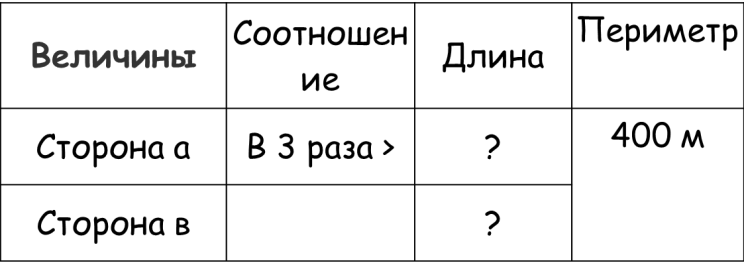 2(Х+3х)=400Х=50 см 3х= 150 см№2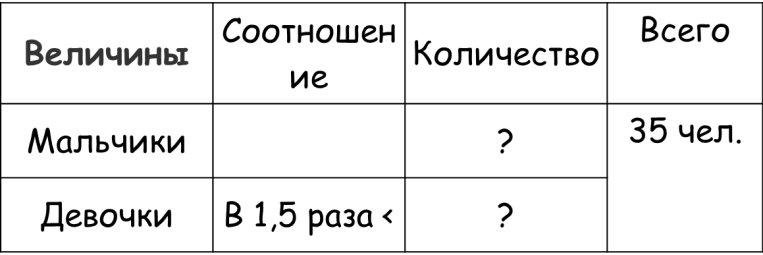 1,5х+х =35Х=14дев.,  1,5х=21 мальч.№3Х+5х+х-5=548Х=79гр,  5х=395гр, х-5=74гр.№460х+90(х+1)=390             Х=2ч.   и х+1=3ч.№5(сложная)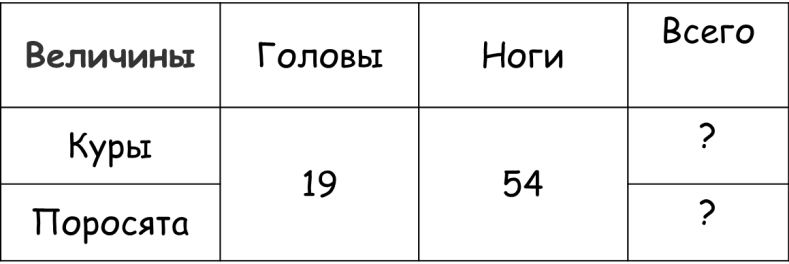 2х+4(19-х)=54              Х=11кур, 8 поросят.№6 (сложная)50(5-х)-15х=55        Х=3ч., 5-х=2ч. V. Обмен информацией(10мин)Группы представляют результаты своей работы: зачитывают задачи, отвечают на вопросы, которые возникли у учащихся.VI. Рефлексия(1мин)Учащиеся оценивают свою работу на уроке, оценивают ответы учащихся, что получилось, чему ещё надо научиться.VII. Итог урока, дом. задание.(1 мин)Придумать свою задачу, составить таблицу.Литература.УчебникДидактический материал№1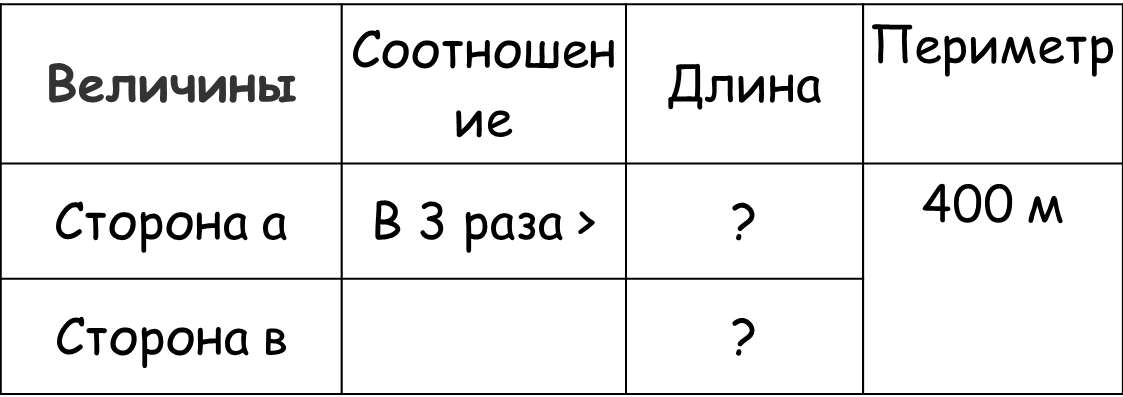 №2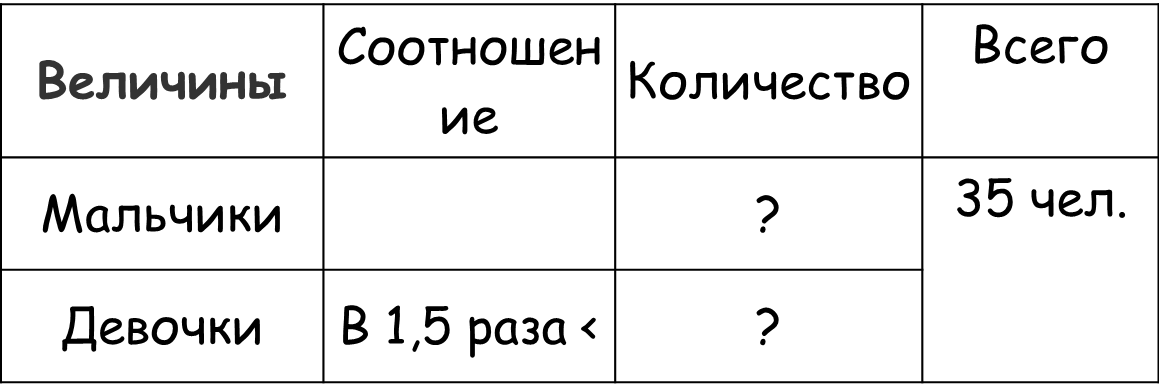 №3№4№5(сложная)№6 (сложная)ВеличиныЦена, р.Кол-во, кгСтоимость, р.ВсегоПомидоры 605300330 Лук 15230330ВеличиныЦена, р.Кол-во, кгСтоимость, р.ВсегоПомидоры 60? На 3 больше330 Лук 15?330ВеличиныЦена, р.Кол-во, кгСтоимость, р.ВсегоПомидоры 60Х 60х330 Лук 15Х-315(х-3)330ВеличиныЦена, р.Кол-во, кгСтоимость, р.ВсегоПомидоры 60Х+3 60(х+3)330 Лук 15Х15х330ВеличиныЦена, р.Кол-во, кгСтоимость, р.ВсегоПомидоры 60а/60а 330 Лук 15а/60-315( а/60-3)330Величины Соотношение Количество Всего Шапка В 5 раз < ? 548 гр Шарф   На 5 < ? 548 гр Свитер ? 548 гр ВеличиныvtSМашина 1 60 км/ч На 1ч < 390 км Машина 2 90 км/ч 390 км ВеличиныvtsВелосипед15 км/ч  ?    5 чПоезд50 км/ч ? На 55 км      > Величины Соотношение Количество Всего Шапка    В 5 раз < ? 548 гр Шарф   На 5 < ? 548 гр Свитер ? 548 гр ВеличиныvtSМашина 1 60 км/ч    На 1ч < 390 км Машина 2 90 км/ч390 км ВеличиныvtsВелосипед15 км/ч  ?    5 чПоезд50 км/ч ? На 55 км  >    